2019年上海工商外国语职业学院招收中等职业学校应届毕业生网上下载准考证说明各位考生：请符合资格并完成网上缴费的考生于4月26日至5月5日（每天8:00-16:00）期间登录上海工商外国语职业学院网站（www.sicfl.edu.cn）打印准考证。网上打印准考证入口如下：登录上海工商外国语职业学院网站（www.sicfl.edu.cn），点击网站右上方【打印准考证】浮标，进入如下界面：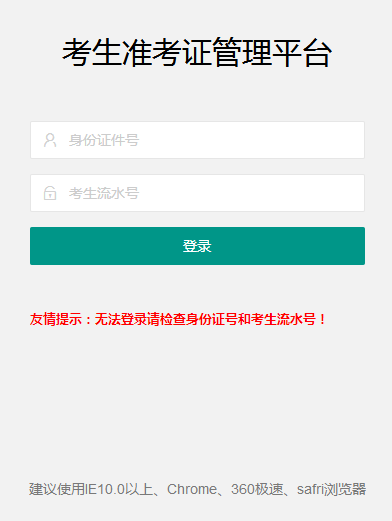 输入【身份证号和考生流水号】后点击【登录】按钮,进入如下界面：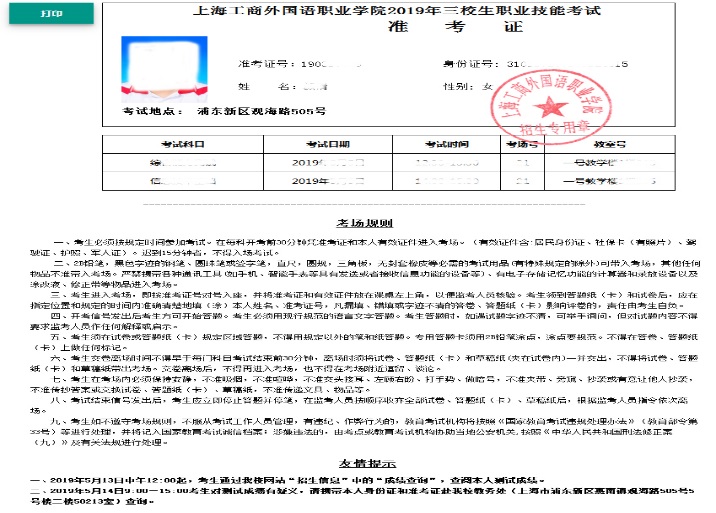 点击【打印】即可打印准考证。提醒：1.为确保考生顺利完成网上打印准考证，建议考生使用以下浏览器：IE10及以上版本的IE浏览器、360极速浏览器、Chrome（建议首选谷歌浏览器Chrome）。2.考生在打印准考证时如遇到操作问题，可在指定时间内（时间：4月26日至4月30日每天9:00-15:00）内通过QQ号（361910621）进行在线咨询，也可在工作时间（9:00-15:00）拨打电话021-68021818、68020551进行咨询。